Publicado en Madrid el 19/07/2017 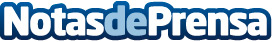 7 alteraciones del running para la saludEl running está de moda. Pero, ¿cuánto se sabe sobre él? ¿Es tan beneficioso para la salud como dicen? ¿Puede y debe practicarlo todo el mundo sin restricciones? Desde Fisioserv, la clínica líder en fisioterapia a domicilio, analizan 7 posibles efectos adversos de este popular deporte  y recomiendan un estudio de la pisada antes de elegir zapatillas y lanzarse a correrDatos de contacto:Clínica FisioservPaseo de la Esperanza 25 3ºC Derecha 915 044 411Nota de prensa publicada en: https://www.notasdeprensa.es/7-alteraciones-del-running-para-la-salud_1 Categorias: Medicina Madrid Medicina alternativa Otros deportes http://www.notasdeprensa.es